УДК 63.001.0 (470.13)ИВАНОВА Е.В.НЕОБХОДИМОСТЬ И ОСОБЕННОСТИ ФОРМИРОВАНИЯ АГРАРНОГО КОНСУЛЬТИРОВАНИЯ В РАЙОНАХ СЕВЕРА И АРКТИКИАннотация: Рассмотрены социально-экономические предпосылки востребованности консультационных услуг в сельском хозяйстве. Выявлены региональные особенности формирования информационно-консультационной службы в аграрном секторе Республики Коми, связанные с особенностями функционирования аграрной отрасли, обеспеченностью ее кадровым и научно-образовательным потенциалом, инновационной активностью сельхозорганизаций и крестьянско-фермерских хозяйств. Предложена схема размещения центров сельскохозяйственного консультирования в регионе.Ключевые слова: система сельскохозяйственного консультирования, предпосылки востребованности консультационных услуг, особенности формирования аграрного консультирования, Республика Коми.Консультирование существует очень давно. В развитом виде консультационная деятельность, как процесс оказания фермерам консультационных услуг, сформировалась на Западе в 1950- 1960-е гг. Основными причинами возникновения служб сельскохозяйственного консультирования был кризис сельского хозяйства, когда отрасль не способна самостоятельно без государственной поддержки перейти на эффективный путь развития [1, с. 40].По данным ФАО, сельскохозяйственные консультационные службы успешно развиваются в 113 странах мира, в них работают более 550 тыс. специалистов-консультантов [2]. Консультационные организации обслуживают более 1,2 млрд. фермеров [3].Аграрное консультирование представляет вид деятельности консультантов по оказанию услуг, необходимых сельхозтоваропроизводителям и сельскому населению для освоения новых знаний, новых технических средств, интенсивных, ресурсосберегающих технологий, селекционно-генетических, маркетинговых, организационно-экономических и социально-экологических инноваций с целью получения экономического, социального и экологического эффекта.Социально-экономическими предпосылками востребованности консультационных услуг сельхозтоваропроизводителями и сельским населениям являются:1. Дефицит и отток квалифицированных специалистов из аграрного сектора. Если в 1980-е гг. в Республике Коми на один совхоз приходилось в среднем по 8 специалистов с высшим и 40 специалистов со средним профессиональным образованием, то в настоящее время на одну сельхозорганизацию приходится только один специалист с высшим и 5 специалистов со средним профессиональным образованием. Особенно низкий уровень профессионального образования у руководителей и специалистов сельхозорганизаций и крестьянско-фермерских хозяйств сельской периферии. Сейчас высшее и профессиональное образование имеют 36% специалистов аграрных хозяйств и только 8% руководителей среднего звена [4, c. 168].2. Деградация ресурсного потенциала и необходимость инновационной модернизации сельского хозяйства. В большинстве сельских районов республики основные фонды изношены на 70-80%. В аграрном секторе разрушена осушительная мелиорация, резко упало внесение удобрений, что привело к повышению выноса питательных веществ из почвы над их возвратом. Инновационную деятельность осуществляет лишь 10% агропродовольственных организаций.3. Неопределенность и быстро меняющаяся внешняя и внутренняя среда (вступление в ВТО, санкции, экономические кризисы, высокие темпы инфляции, постоянно изменяющиеся нормативно-правовые документы).4. Ослабление органами управления АПК распространения научных знаний и освоения инноваций.5. Трудности, испытываемые сельскими товаропроизводителям, в получении информации о селекционно-генетических, технологических, организационно-экономических, маркетинговых и социально-экологических инновациях, а также о передовом производственном опыте.6. Неразвитость аграрной инновационной инфраструктуры (в сельском хозяйстве нет научно-производственных объединений, разрушены опытно-производственные хозяйства в аграрном секторе, отсутствуют инновационно-технологические центры, технопарки и бизнес-инкубаторы в научно-образовательном секторе).В сложившейся социально-экономической ситуации система сельскохозяйственного консультирования является эффективным инструментом оказания разнообразных услуг сельхозтоваропроизводителям и сельскому населению, распространения знаний, освоения инноваций, повышения эффективности производства. В настоящее время квалифицированную консультационную помощь сельхозтоваропроизводители и сельские жители могут получить в 60 субъектах Федерации, где функционируют 73 региональных и более 0,5 тыс. районных организаций сельскохозяйственного консультирования. Менее всего развиты службы аграрного консультирования в северных и арктических территориях. На Европейском Севере из шести регионов центры сельскохозяйственного консультирования созданы лишь в Карелии и Коми республике.В Республике Коми республиканский информационно-консультационный центр был создан в марте 2003 г. при Институте переподготовки и повышения квалификации работников АПК и являлся его структурным подразделением. Сотрудники центра (состав которых колебался от 2 до 3 человек) совмещали консультационную деятельность с преподавательской работой, что снижало качество и объем оказанных услуг. С апреля 2013 г. функционирует информационно-консультационный отдел в системе Министерства сельского хозяйства и продовольствия Республики Коми. В составе службы сейчас работает 6 консультантов-специалистов. На муниципальном уровне аграрное консультирование отсутствует, что сдерживает доступ сельских жителей, особенно отдаленных мест, к информации и консультационным услугам.Сложившаяся система сельскохозяйственного консультирования в Российской Федерации не всегда учитывает специфические особенности аграрного сектора различных ее регионов, связанных с природными, экономико-географическими, социально-экономическими условиями и факторами. Она не может быть одинакова для всех субъектов. Механический перенос практики организации служб сельскохозяйственного консультирования с регионов с развитым сельским хозяйством в районы Севера и Арктики не даст положительных результатов. Здесь, в силу особенностей функционирования сельского хозяйства, формирование и развитие системы аграрного консультирования будет существенно различаться. Аграрный сектор Республики Коми не занимает доминирующее положение в экономике. Сейчас на долю сельского хозяйства приходится 1,3% валового регионального продукта, 0,3 инвестиций в основной капитал, 1,2 среднегодовой численности занятых в экономике. В отраслевой структуре сельского хозяйства ведущую роль играют молочно-мясное скотоводство, птицеводство, свиноводство и оленеводство. На долю животноводства приходится 68, а растениеводства – 32% валовой продукции. Растениеводство специализируется на производстве картофеля и овощей, а также обеспечивает сочными и грубыми кормами животноводство. В южных и центральных муниципальных образованиях (за исключением Сыктывдинского) преобладает доля продукции растениеводства, которая колебалась от 51% в Корткеросском и Княжпогостском районах до 75% в Усть-Вымском районе. Это объясняется более благоприятными условиями развития земледелия. В арктических и приарктических территориях республики высокая доля животноводства (от 66% в Усть-Цилемском районе до 100% в г. Воркута).Формирование региональной службы аграрного консультирования тесным образом связано с организационно-правовыми формами хозяйствования, обеспеченностью руководителями, специалистами и кадрами массовых профессии, их уровнем профессиональной подготовки.Агропродовольственный сектор республики представлен многоотраслевыми сельскохозяйственными организациями, производителями пищевой продукции, крестьянско-фермерскими хозяйствами населения. Доля сельского хозяйства составляет 56%, а перерабатывающей промышленности – 44% продукции. В 2014 г. производством сельхозпродукции в республике занимались 148 сельхозорганизаций, из них 27 крупных и средних, 92,1 тыс. личных подсобных хозяйств, 370 крестьянских (фермерских) хозяйств, 76,4 тыс. семей садоводов и 29,6 тыс. семей огородников.Для аграрной сферы региона характерны различные организационно-правовые формы: производственные сельскохозяйственные кооперативы, общества, муниципальные унитарные предприятия, личные и фермерские хозяйства. Среди сельхозорганизаций доля обществ с ограниченной ответственностью составила 71,4 производственных сельхозкооперативов – 24,3, муниципальных предприятий – 2,9 открытых акционерных обществ – 1,4%. В Троицко-Печорском районе и в городах Сосногорск и Вуктыл аграрное производство сконцентрировано в хозяйствах населения и фермерских хозяйствах.В общем объеме валового производства сельхозпродукции в 2014 г. на долю сельхозорганизаций приходилось 57,3%, хозяйств населения – 38,1, крестьянских (фермерских) хозяйств – 4,6%. Анализ структуры производства продукции по районам и городам показал, что основное производство картофеля и овощей сконцентрировано в хозяйствах населения. Доля сельхозорганизаций в производстве молока преобладает в семи сельских районах и пяти городах, в производстве мяса – лишь в одном (Сыктывдинском) районе и большинстве городов республики (см. табл.).Большое значение при формировании и развитии системы сельскохозяйственного консультирования имеет наличие научно-образовательного потенциала, способного взаимодействовать с консультационной службой, степень активизации инновационной деятельности в агропродовольственном секторе. Республика Коми располагает существенным научно-образовательным потенциалом.Вопросами научного обеспечения сельского хозяйства занимаются Научно-исследовательский институт сельского хозяйства Республики Коми РАН, институты биологии, физиологии, химии, социально-экономических и энергетических проблем Севера и Выльгортская научно-эксперементальная биологическая станция Коми научного центра УрО РАН, Научно-исследовательский институт «Комимелиоводхозпроект», два учебных заведения – Институт переподготовки и повышения квалификации работников АПК, Сыктывкарский лесной институт.Приоритетными направлениями аграрной науки в республике являются: система воспроизводства плодородия подзолистых почв, предотвращение всех видов их деградации, переход на адаптивно-ландшафтные системы земледелия; создание ранних и среднеранних сортов картофеля, способных к клубнеобразованию в условиях длинного светлого дня; совершенствование селекционно-племенной работы по улучшению породных и продуктивных качеств животных;  разработка научно обоснованной стратегии восстановления и устойчивого развития аграрного сектора и сельских территорий.Таблица Структура производства продукции по категориям сельхозпроизводителей по районам и городам Республики Коми в 2014 г., %Источник: Данные Комистата.Учитывая специфические особенности сельскохозяйственного производства Республики Коми, нецелесообразно создавать консультационные центры в каждом районе и городе. Реально для них потребуется создание межмуниципальных центров (МПЦ) консультирования. Схема размещения и обслуживания центров сельскохозяйственного консультирования региона представлена на рис. 2.Потребность в услугах регионального (головного) центра сельскохозяйственного консультирования будут удовлетворять сельхозпроизводители и население пригородного Сыктывдинского сельского района. Головной центр обеспечивает межмуниципальные центры информацией о передовых технологиях, новых сортах культур и породах животных, оказывает консультации по оценке эффективности инновационно-инвестиционных проектов, проводит стажировки по изучению передового опыта, семинары и совещания. Межрайонные центры совместно с головным центром будут оказывать практическую помощь в освоении инноваций, передового производственного опыта и решения проблем развития сельских территорий. Именно этот вектор деятельности системы аграрного консультирования должен стать главной целевой функцией системы сельскохозяйственного консультирования.Схема возможного взаимодействия службы агарного консультирования на уровне Республики Коми с субъектами инновационной деятельности показана на рис. 1.Рис. 1. Взаимодействие региональной службы сельскохозяйственного консультирования с субъектами инновационной деятельности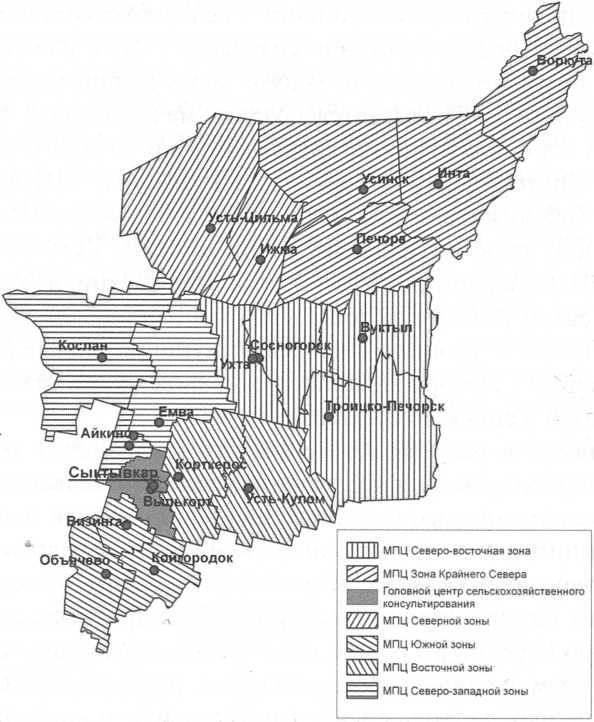 Рис. 2. Схема размещения центров сельскохозяйственного консультирования в Республике КомиПрименение новой региональной структуры аграрного консультирования позволит увеличить охват сельхозтоваропроизводителей и сельского населения информационно-консультационным обслуживанием, сделать доступным консультирование и распространение инноваций для средних и малых форм аграрных структур, возможность своевременного обращения за информацией и консультационным услугам сельских жителей периферийных территорий, повысить уровень координации и интеграции службы с аграрной наукой, образованием и сельскими производителями.Итак, при формировании и развитии региональной системы сельскохозяйственного консультирования требуется учет факторов и условий функционирования аграрной отрасли, связанного с природными условиями, социально-экономическими факторами, управлением и обслуживанием агропромышленного производства, менталитетом крестьян, обеспеченностью АПК кадровым и научно-образовательным потенциалом, инновационной активностью сельхозорганизаций и крестьянско-фермерских хозяйств.Литература1. Организационно-экономические аспекты развития инновационно-консультационной деятельности в агропромышленном комплексе России / под ред. И.С. Санду, Г.М. Демишкевич. М.: ВНИИЭСХ, 2013. 148 с.2. Report of the global consultation on agricultural extension. Rome: FAO, 1990. Р. 43-76.3. Организация консультационной службы АПК / В.И. Нечаев, И.С. Санду, Г.М. Демишкевич и др.; по ред. В.И. Нечаева. М.: КолосС, 2011. 206 с.4. Основные направления ускорения модернизации аграрного сектора сельской периферии Севера (на примере Республики Коми) / В.А. Иванов, В.В. Терентьев, А.С. Пономарева и др. // Экономические и социальные перемены: факты, тенденции, прогноз. 2015. №3(39). С. 163-178.Иванова Елена Валентиновна (Россия, г. Сыктывкар)ИнженерИнститут социально-экономических и энергетических проблем Севера Коми НЦ УрО РАН167982, ГСП-2, Республика Коми, г. Сыктывкар, ул. Коммунистическая, 26ivanova@iespn.komisc.ruРайон, городКартофельКартофельКартофельОвощиОвощиОвощиМясо (живой вес)Мясо (живой вес)Мясо (живой вес)МолокоМолокоМолокоРайон, городСельхозорга-низацииХозяйства населенияФермерские хозяйстваСельхозорга-низацииХозяйства населенияФермерские хозяйстваСельхозорга-низацииХозяйства населенияФермерские хозяйстваСельхозорга-низацииХозяйства населенияФермерские хозяйстваРайоныПрилузский0,798,70,60,998,40,721,652,426,064,721,214,1Койгородский8,691,20,2-99,90,138,838,922,377,016,16,9Сысольский4,990,15,017,564,318,226,748,624,771,615,213,2Сыктывдинский6,992,60,65,394,10,598,70,80,586,812,11,1Корткеросский10,577,911,64,491,24,435,454,210,483,113,33,6Усть-Вымский1,893,15,111,588,5-15,662,821,638,235,526,3Усть-Куломский1,197,91,0-99,50,57,982,010,135,160,84,1Княжпогостский4,692,82,63,693,13,427,823,948,336,813,749,5Троицко-Печорский-98,31,7-97,62,4-81,318,7-79,120,9Удорский0,498,51,11,098,01,028,158,913,055,836,28,0Ижемский-99,10,1-100-8,187,40,522,864,013,2Усть-Цилемский0,696,33,10,599,40,114,864,320,945,537,716,8ГородаСыктывкар24,675,30,148,651,4-54,618,626,888,75,26,1Ухта0,097,72,30,199,9-47,213,539,390,12,87,1Сосногорск-99,80,2-100--58,741,3-58,341,7Вуктыл-100--100--51,049,0-53,846,2Печора1,294,93,9-100-10,570,219,345,739,514,8Усинск-96,13,9-100-80,014,85,273,326,30,4Инта-100--100-85,111,53,481,517,70,8Воркута------98,10,31,6-100-Республика Коми5,392,42,318,378,53,185,211,92,962,825,112,1